Study TasksCodeblue
IS480, 2014-15 T1Tasks ListIf you have any difficulties during the testing, please feel free to ask the test facilitator for assistance. Note: This is not a test on your abilities! You are free to discontinue the testing at any point.Task 1: Check the current settings saved in the system by the previous userPlease fill in what you see in the first row of the table:Task 2: Change current settings by adding a new parameter provided below.Procedure Name: Urine-TestProcedure Type: SequentialClear (%): 56Mild (%): 34Serious (%): 10Mean Time (Min): 35Task 3: Run a simulation by filling in all required fields. Did you encounter any validation error?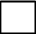  Yes		   No#Procedure NameMean Time (Min)Clear (%)Mild (%)Serious (%)Procedure Type1